English 9 – Initial Writing Assignment				Ms. TateWelcome to English 9! The purpose of this first writing assignment is to:Help me to get to know you better: what you like; what interests you; what inspires you etc. Get an initial assessment of your writing abilities:	Content (how creative and original are your ideas?)The mechanics of writing (sentence structure, spelling, correct word usage – are you editing your work?)Style – the writer’s voice. How is your writing voice unique? Do you use comparisons (simile, metaphor, personification) examples, humour and/or descriptive language?Structure – your writing has a clear beginning, middle and end.Hyperlink images that symbolically represent some of your ideas.You have 2 different options for this assignment:You are going to create a digital scrapbook of your summer, your passion, whatever it is that inspires you.  Maybe you love basketball; give me a history, perhaps you are passionate about collecting something; share it…this is a focus on descriptive writing, so engage the 5 senses.  You must have a minimum of 5 (just like the senses) brief descriptive phrases or small paragraphs to clearly describe what you are sharing.You are going to create a collage and separately write a descriptive, chunky paragraph describing your collage.Here are the particulars:You must write a minimum of 5 different descriptions, about 300 words.You must imbed whatever you choose from above (video, picture, visual prompt, song and/or performance of it) into your document.Hyperlink some of your text to reinforce the symbolic imagery. The value of this assignment is 15 marks (holistically marked according to the criteria above)How to hyperlink text in your document:Highlight the text on your word document that you want to create a visual for Go to insert and follow the instructions below_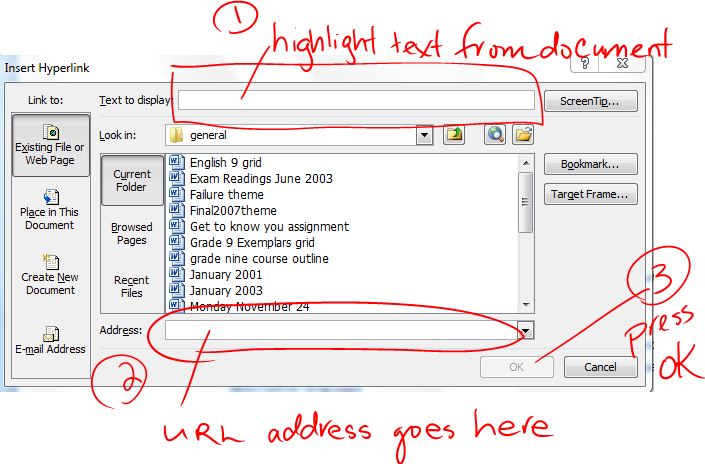 